Четыре профессора претендуют на пост декана математического факультета: Альфа, Бета, Гамма и Дельта. Профиль предпочтений 17 сотрудников факультета представлен ниже:Есть ли здесь победитель Кондорсе? Какой кандидат будет объявлен лучшим при использовании правила Борда, правила Хара? Что изменится в результатах каждого правила, если два последних сотрудника поменяли местами Альфу и Гамму в своих предпочтениях?На президентских выборах в США в 2000 году основная борьба происходила между республиканцем Джорджем Бушем-младшим и демократом Альбертом Гором. Исход выборов решили избиратели штата Флорида и президентом стал Джордж Буш-младший. Рассмотрим упрощенные предпочтения избирателей штата на следующем множестве кандидатов {Буш, Гор, Нейдер}:49% избирателей: Буш, Гор, Нейдер;20% избирателей: Гор, Нейдер, Буш;20% избирателей: Гор, Буш, Нейдер;11% избирателей: Нейдер, Гор, Буш.Кто из кандидатов был бы выбран, если бы использовалось: а) правило относительного большинства, б) правила простого большинства, в) правило Борда?Может ли существовать три победителя Кондорсе в мажоритарном графе? Если да, то приведите соответствующий пример. Если нет, то докажите утверждение в общем виде.Верно ли следующее утверждение: вариант, считающийся наилучшим по Борда, является наилучшим вариантом хотя бы для одного из участников. Свойства правил голосованияВ депутатскую комиссию по вопросам жилищно-коммунального хозяйства, благоустройства, транспорта и связи Совета депутатов Тмутараканского района Сказочной области входят четыре депутата, которые предварительно предметно рассматривают предлагаемые поправки в соответствующие их профилю законодательные акты до рассмотрения Советом депутатов. Для принятия решения об одобрении или отклонении очередных поправок они голосуют (есть две альтернативы: «да», то есть рекомендовать Совету депутатов принять поправки, или «нет», то есть рекомендовать отклонить поправки).  Председатель комиссии выписал результаты четырех последних голосований:Будет ли применяемое ими правило принятия решений (какое именно правило принятия решений применяется неизвестно, результаты других голосований также неизвестны):1) анонимным, 2) нейтральным, 3) монотонным? Поясните свой ответ.Семья из трех человек решает, как провести ближайшие выходные, и выбирает между двумя вариантами: провести день в аквапарке (А) или на весь день поехать в контактный зоопарк (З). Они придумали особое правило принятия решения. В ниже приведенной таблице перечислены некоторые варианты голосования членов семьи, а также принятое решение, согласно используемому ими правилу.Будет ли применяемое ими правило принятия решений (какое именно правило принятия решений применяется неизвестно, результаты других голосований также неизвестны): а) анонимным, б) нейтральным, в) монотонным? Поясните свой ответ.Совет директоров инвестиционного фонда ООО «Рога и Копыта» состоит из 4 человек и коллективно принимает решения относительно возможных инвестиционных проектов. Для принятия решения они голосуют (есть две альтернативы: «да», то есть вложить деньги в проект, или «нет», то есть не вкладываться в проект).  Председатель совета директоров Остап Бендер выписал результаты четырех последних голосований:Будет ли применяемое ими правило принятия решений (какое именно правило принятия решений применяется неизвестно, результаты других голосований также неизвестны): а) анонимным, б) нейтральным, в) монотонным? Поясните свой ответ.Пусть три друга выбирают место совместного отдыха из следующих вариантов: А={Сочи (C), Туапсе (Т), Валдай (В), Подмосковье (П)}. Их предпочтения на множестве А имеют вид:Предпочтения их жен имеют вид:а) Предположим, что коллективное решение Р содержит пару (Т, В). Если правило построения коллективного решения локально, то содержится ли пара (Т, В) в коллективном решении по профилю ?б) Пусть известно, что в коллективном решении друзей вариант В оказался более предпочтительным, чем П. Если используемое друзьями и их женами правило принятия решения является монотонным, то будет ли вариант В более предпочтительным, чем П, также и для их жен? Можно ли сказать то же самое про пару С и Т?в) Пусть правило построения коллективного решения удовлетворяет условию единогласия. Какие пары обязано содержать коллективное решение по профилю ? По профилю ?г) Пусть коллективное решение содержит пару (С, Т), если первый участник имеет такое предпочтение. Является ли он диктатором?Рассмотрим несколько правил голосования:а) правило простого большинства для случая 3 избирателей: альтернатива х предпочитается альтернативе у в коллективном решении тогда и только тогда, когда большинство избирателей считает, что х лучше, чем у;б) правило Борда: альтернативы ранжируются согласно сумме полученных баллов;в) правило простого меньшинства для случая 3 избирателей: альтернатива х предпочитается альтернативе у в коллективном решении тогда и только тогда, когда меньшинство избирателей считает, что х лучше, чем у;г) правило единогласия для случая 3 избирателей:;д) федеративное правило  для случая 4 избирателей;е) «диктаторство по альтернативам» для случая трех избирателей и трех альтернатив: решение принимается следующим образом – альтернативы сравниваются попарно и , т.е. если  и/или , то в коллективном решении будет так же  и/или  (то есть каждый является «диктатором» для «своей» альтернативы – первый избиратель для первой альтернативы, второй – для второй и т.д.);ж) в выборах принимают участие три избирателя N={1, 2, 3} и три кандидата А={a, b, c}. Коллективное решение строится следующим образом: кандидату a для победы над остальными требуется получить единогласную поддержку избирателей, кандидату b – голос хотя бы одного избирателя, кандидат c побеждает всегда.1) Являются ли эти правила локальными? Если да, то приведите списочное представление. Если нет, докажите почему.2)   Удовлетворяют ли эти правила принятия решений условиям: a) ненавязанности; б) единогласия; в) монотонности; г) нейтральности; д) анонимности? Докажите или приведите контрпримеры. Администрация школы решает вопрос о месте проведения выпускного вечера в этом году. На выбор в городе есть несколько подходящих мест: (а) небольшой ресторан, (b) городской дом культуры, (с) теплоход, (d) спортзал этой школы. Решение будут принимать родительские комитеты всех классов. Всего в этом году выпускается три класса: 11А, 11Б и 11В, в родительских комитетах которого по 3, 2 и 3 человека соответственно. Для принятия решения администрация предложила использовать правило федерации , которое предполагает объединение единогласных решений всех комитетов. а) Где будут праздновать окончание школы выпускники этого года, если предпочтения родителей выглядят следующим образом:P1 = P3 = P6: a, b, c, d;P2 = P8: c, a, b, d;P4: d, b, a, c;P5 = P7: b, a, c, d?б) Где будут проводить выпускной, если предпочтения P4 изменятся и совпадут с предпочтениями P1?в) Что изменится в коллективном решении, если вместо правила федерации будет использовано правило Борда?Решения на графеНайдите максимальные внутренне устойчивые множества и определите числа внутренней устойчивости для графов. Найдите минимальные внешне устойчивые множества и определите числа внешней устойчивости для графов. Есть ли у этих графов ядра?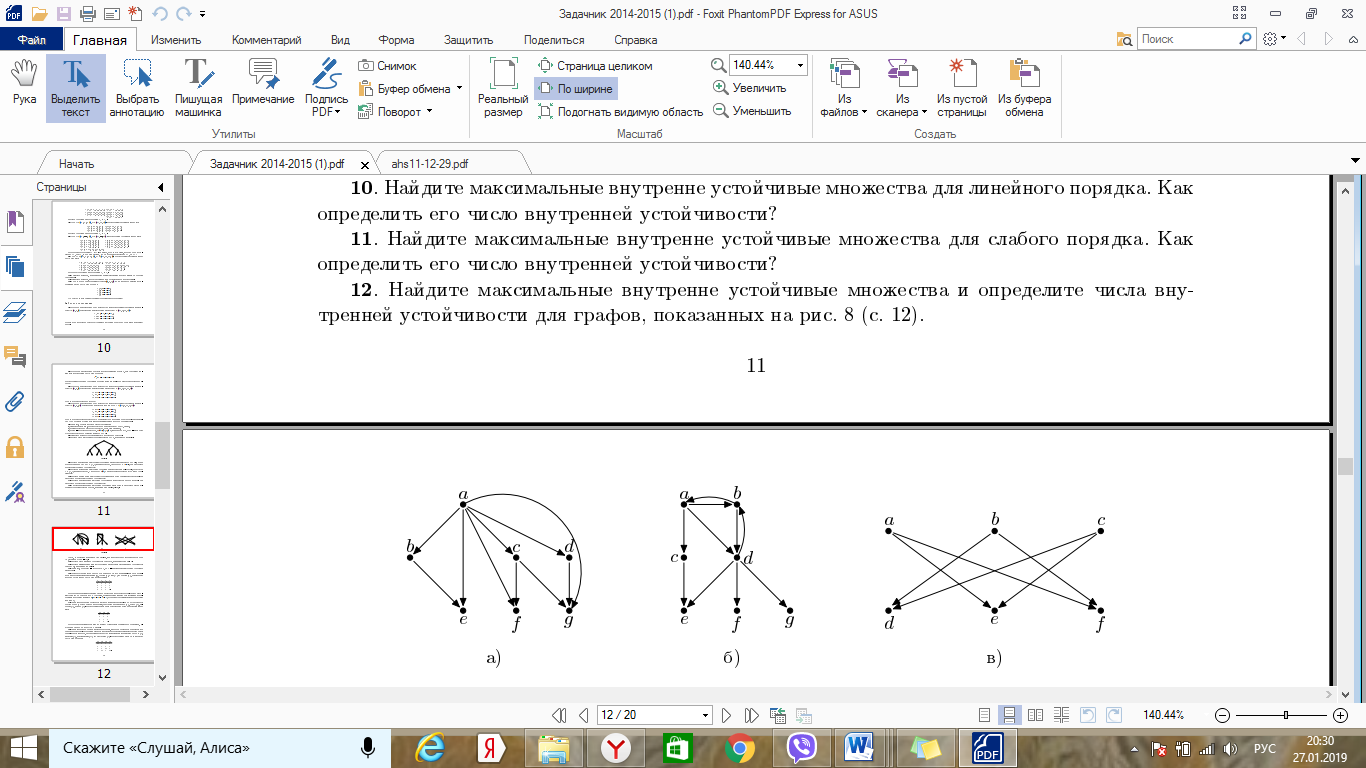 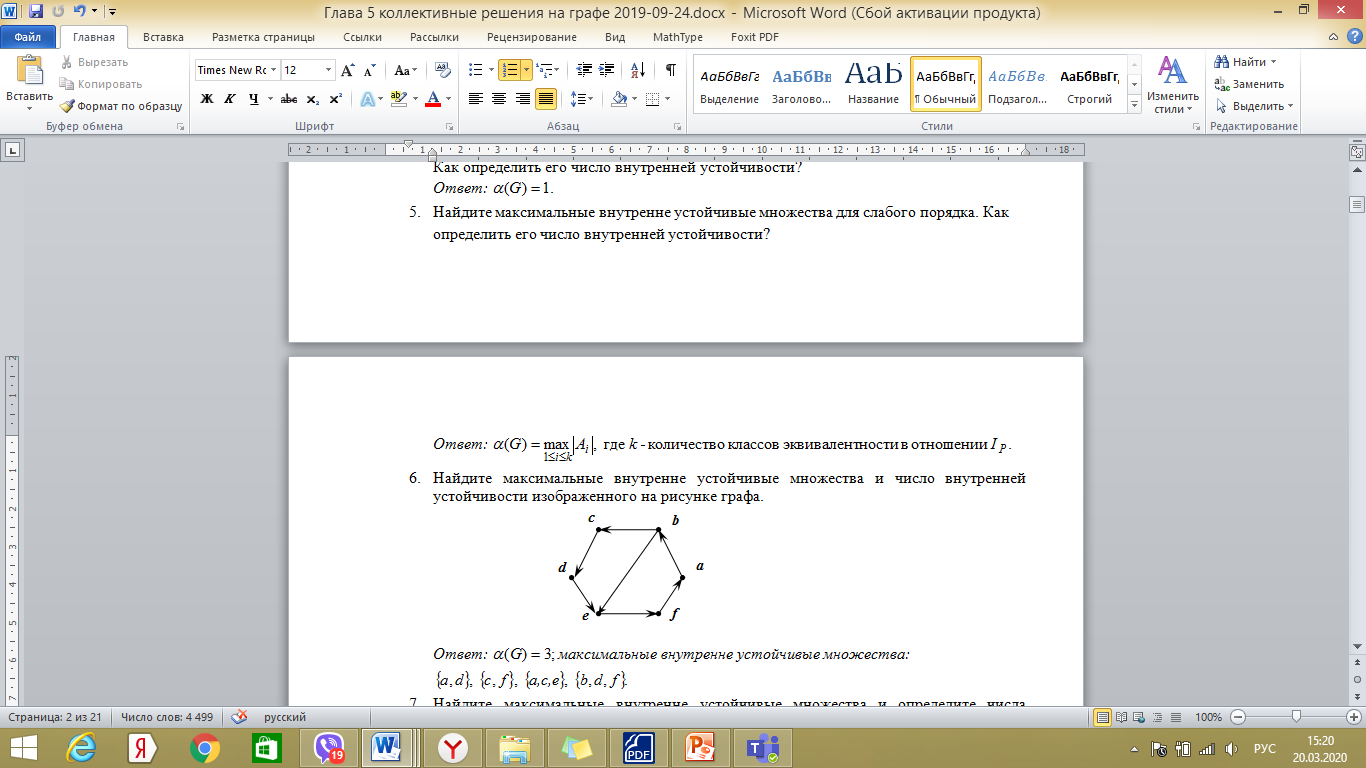 Докажите, что если S – ядро графа, то S – максимальное внутренне устойчивое множество.Докажите, что победитель Кондорсе входит в любое ядро мажоритарного графа, если оно существует.Могут ли два ядра одного графа содержать разное число элементов? Приведите подтверждающий пример или докажите, что это неверно.Найдите, пользуясь методом, описанным в задаче о лидере, ранжирование участников в следующих турнирах: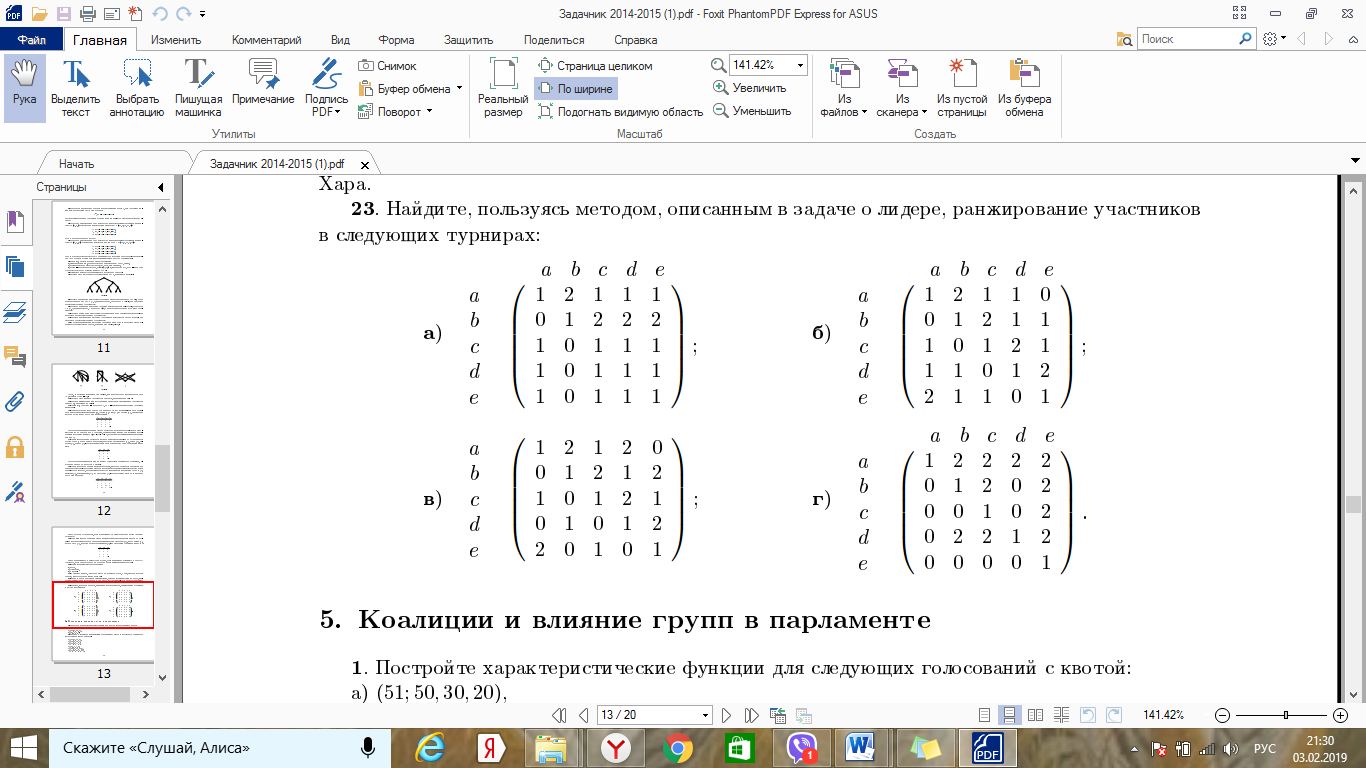 Число проголосовавшихЧисло проголосовавшихЧисло проголосовавшихЧисло проголосовавшихМесто65421АльфаБетаГаммаДельта2БетаАльфаДельтаГамма3ГаммаГаммаБетаАльфа4ДельтаДельтаАльфаБетаПервый депутатВторойдепутатТретийдепутатЧетвертыйдепутатРезультат1даданетнетда2данетнетданет3нетдаданетнет4нетданетнетдаПапаМамаРебенокРезультат1АЗАЗ2ЗАЗЗ3ААЗАОстапКисаПервый зам.Второй зам.Результат голосования1нетдаданетда2данетнетнетда3нетданетданет4нетдададада